LAMPIRAN 1RENCANA PELAKSANAAN PEMBELAJARANSiklus I Pertemuan ISekolah		: SD Inpres Andi Tonro Mata Pelajaran	: Ilmu Pengetahuan Alam (IPA)Kelas		: IVWaktu		: 2 x 35 MenitStandar KompetensiMemahami hubungan antara struktur bagian tumbuhan dengan fungsinya.Kompetensi DasarMenjelaskan hubungan antara struktur akar tumbuhan dengan fungsinya.IndikatorMengidentifikasi bagian akar tumbuhan dan fungsinya bagi tumbuhan itu sendiri.Tujuan PembelajaranSiswa dapat mendeskripsikan jenis akar serabut dan akar tunggang.Siswa dapat mendeskripsikan akar gantung, akar tunjang dan akar kapas.Siswa dapat mendeskripsikan kegunaan akar.Materi PembelajaranStruktur dan fungsi bagian tumbuhan (Bagian akar dan fungsinya) Model dan metode PembelajaranModel 		: Kooperatif Tipe Think Pair Share (TPS)Metode		: Ceramah, diskusi, kelompok, Tanya jawab dan penugasan.Langkah-langkah PembelajaranPendahuluan (5 Menit)Mempersiapkan siswa untuk belajarApersepsi dengan menanyakan bagaimana kabar anak-anak hari iniMenyampaikan indikator pembelajaran yang ingin di capaiMenyampaikan tujuan pembelajaran yang ingin di capaiKegiatan Inti (55 Menit)Guru membagi siswa dalam kelompok berempat dan memberikan tugas kepada semua kelompokSetiap siswa memikirkan dan mengerjakan tugas tersebutSiswa berpasangan dengan salah satu rekan dalam kelompok dan berdiskusi dengan pasangannyaKedua pasangan bertemu kembali dalam kelompok berempat.Siswa secara berpasangan mempunyai kesempatan untuk membacakan hasil pekerjaannya kepada kelompok lain.Kegiatan Akhir (10 Menit)Guru dan siswa menyimpulkan materi pembelajaranPemberian PRMemberikan pesan-pesan moralMenutup pelajaranPenilaianFormat Kriteria PenilaianMakassar, 27 Oktober 2015Mengetahui 						Peneliti Guru kelas IV SDI Andi TonroHj. Halwatia S.Pd					Darmayanti S.PdNIP : 19653101 199210 2002				NIM : 1447046093Mengesahkan        Kepala Sekolah SDI Andi TonroHj. Mulliati BM, S.PdNIP : 19640109 198306 2001LAMPIRAN 2LEMBAR KERJA SISWA (LKS)Siklus I Pertemuan IMata Pelajaran			: IPAKelas/Semeter			: IV/I (Ganjil)Hari/Tanggal			:Nama pasangan kelompok		:Petunjuk : duduklah bersama anggota kelompokmu secara berpasangan dan amatilah gambar akar tumbuhan dibawah ini dengan mendiskusikan bersama pasangan kelompokmu.LAMPIRAN 3RENCANA PELAKSANAAN PEMBELAJARANSiklus I Pertemuan IINama Sekolah 	: SD Inpres Andi TonroMata Pelajaran 	:Ilmu Pengetahuan Alam (IPA)Kelas/Semester 	: IV/II (genap)waktu 		: 2 x 35 MenitStandar KompetensiMemahami hubungan antara batang tumbuhan dan fungsinyaKompetensi DasarMenjelaskan hubungan antara struktur batag tumbuhan dan fungsinyaIndikatorMengidentifikasi bagian batang tumbuhan dari fungsinya bagi tumbuhan itu sendiriTujuan PembelajaranSiswa dapat mendeskripsikan penggolongan batangBatang basahBatang berkayuBatang rumputSiswa dapat mendeskripsikan penggunaan batangMateri PembelajaranJenis batangKegunaan batangModel dan Metode PembelajaranModel 		: Kooperatif Tipe Think Pair Share (TPS)Metode	: Ceramah, diskusi, kelompok, Tanya jawab dan penugasanLangkah-langkah pembelajaranPendahuluan (5 Menit)Mempersiapkan siswa untuk belajarApersepsi dengan menanyakan bagaimana kabarnya hari iniMenyampaikan indikator pembelajaran yang ingin dicapaiMenyampaikan tujuan pembelajaran yang ingin dicapaiKegiatan Inti (55 Menit)Guru membagi siswa dalam kelompok berempat dan memberikan tugas kepada semua kelompokSetiap siswa memikirkan dan mengerjakan tugas tersebutSiswa berpasangan dengan salah satu rekan dalam kelompok dan berdiskusi dengan pasangannyaKedua pasangan bertemu kembali dalam kelompok berempat.Siswa secara berpasangan mempunyai kesempatan untuk membacakan hasil pekerjaannya kepada kelompok lain.Kegiatan Akhir (10 Menit)Guru mengulang kegunaan batang dan jenis batang dan menyimpulkannyaPemberian PRMemberikan pesan-pesan moralMenutup pelajaranPenilaian    Format Penilaian         Makassar, 31 Oktober 2015Mengetahui 						Peneliti Guru kelas IV SDI Andi TonroHj. Halwatia S.Pd					Darmayanti S.PdNIP : 19653101 199210 2002				NIM : 1447046093MengesahkanKepala Sekolah SDI Andi TonroHj. Mulliati BM, S.PdNIP : 19640109 198306 2001LAMPIRAN 4LEMBAR KERJA SISWA (LKS)Siklus I Pertemuan IIMata Pelajaran			: IPAKelas/Semeter			: IV/I (Ganjil)Hari/Tanggal			:Nama pasangan kelompok	:Petunjuk : duduklah bersama anggota kelompokmu secara berpasangan dan amatilah gambar akar tumbuhan dibawah ini dengan mendiskusikan bersama pasangan kelompokmu.LAMPIRAN 5Soal Tes Siklus INama Sekolah	: SD Inpres Andi TonroMata Pelajaran	: Ilmu Pengetahuan Alam (IPA)Kelas 		: IV	Jawablah pertanyaan di bawah ini dengan jelas dan benarSebutkan 4 bagian-bagian akar!Sebutkab 3 fungsi akar! Jelaskan 3 bagian batang!Sebutkan 3 fungsi batang!Sebutkan 2 jaringan yang terdapat dalam batang tumbuhan!Kunci JawabanBagian-bagian akar, yaitu:Ujung akarRambut akarCabang akarBatang akarTiga fungsi akar adalah sebagai berikut:Menguatkan berdirinya tumbuhan pada tempat tumbuhnyaMenyerap air dan garam-garam mineral dari dalam tanahMenyimpan cadangan makananBagian-bagian batang, yaitu:Batang basah, memiliki batang yang lunak dan berairBatang berkayu mempunyai cambiumBatang rumput mempunyai ruas-ruas yang nyata dan sering beronggaTiga fungsi batanag adalah sebagai berikut:Penyokong tubuh tumbuhanMengangkat makanan ke seluruh tubuh tumbuhanMengangkat air dan mineral dari akar ke daunDua jaringan yang terdapat dalam batang tumbuhan, yaitu:Jaringan xilemJaringan floemLAMPIRAN 6Pedoman PenskoranRumus menghitung skor perolehan:                                               Jumlah skor yang di peroleh  			NA =	   				   X 100    				    Jumlah skor keseluruhan	LAMPIRAN 7HASIL OBSERVASI AKTIVITAS GURUSIKLUS I PERTEMUAN ISekolah		: SD Inpres Andi Tonro Mata Pelajaran	: Ilmu Pengetahuan Alam (IPA)Kelas			: IV					Keterangan 					Observaser Baik	: 3Cukup 	: 2					Hj. Halwatia S.PdKurang 	: 1					NIP : 199653101 199210 2002DESKRIPTORGuru membagi siswa dalam kelompok berempat dan memberikan tugas kepada semua kelompokBaik, jika guru membagi siswa dalam kelompok berempat dan memberikan tugas kepada semua kelompokCukup, jika guru tidak membagi siswa dalam kelompok berempat dan memberikan tugas kepada semua kelompokKurang, jika guru tidak sama sekali membagi siswa dalam kelompok berempat dan memberikan tugas kepada semua kelompokGuru meminta setiap siswa memikirkan dan mengerjakan tugas tersebut Baik, jika guru meminta siswa memikirkan dan mengerjakan tugas tersebut Cukup, jika guru tidak  meminta siswa memikirkan dan mengerjakan tugas tersebutKurang, jika guru tidak sama sekali meminta siswa memikirkan dan mengerjakan tugas tersebut Guru meminta siswa berpasangan dengan salah satu dengan satu rekan dalam kelompok untuk mendiskusikan dengan pasangannyaBaik, jika guru meminta siswa berpasangan dengan salah satu dengan satu rekan dalam kelompok untuk mendiskusikan dengan pasangannyaCukup, jika guru tidak sama sekali meminta siswa berpasangan dengan salah satu dengan satu rekan dalam kelompok untuk mendiskusikan dengan pasangannyaKurang, jika guru tidak sama sekali meminta siswa berpasangan dengan salah satu dengan satu rekan dalam kelompok untuk mendiskusikan dengan pasangannyaGuru meminta kepada kedua pasangan bertemu kembali dalam kelompok berempatBaik, jika guru meminta kepada kedua pasangan bertemu kembali dalam kelompok Cukup, jika guru tidak meminta kepada kedua pasangan bertemu kembali dalam kelompok Kurang, jika guru sama sekali tidak meminta kepada kedua pasangan bertemu kembali dalam kelompok Guru memberi siswa kesempatan secara berpasangan mempunyai kesempatan untuk membacakan hasil pekerjaannya kepada kelompok lain.Baik, jika guru memberi siswa kesempatan secara berpasangan mempunyai kesempatan untuk membacakan hasil pekerjaannya kepada kelompok lain. Cukup, jika guru tidak memberi siswa kesempatan untuk membacakan hasil pekerjaannya kepada kelompok lain.Kurang, jika guru sama sekali tidak memberi siswa kesempatan untuk membacakan hasil pekerjaannya kepada kelompok lainKet : B=3, C=2, K=1LAMPIRAN 8HASIL OBSERVASI AKTIVITAS SISWASIKLUS I PERTEMUAN ISekolah		: SD Inpres Andi Tonro Mata Pelajaran	: Ilmu Pengetahuan Alam (IPA)Kelas			: IV					Keterangan Kategori: B= 2, C= 1 K= 2Jumlah skor maksimal		: 15Skor yang diperoleh		: 9Jumlah siswa			: 39 orangJumlah skor yang di peroleh		Persentase 	=	   				   X 100%Jumlah siswa				9				=	       X 100%				39			=   23,07 %								Makassar,   Oktober 2015							Observer							Hj. Halwatia S.Pd.							NIP : 19653101 199210 2002DESKRIPTORSiswa di bagi dalam kelompok berempat dan di berikan tugas kepada semua kelompok  Baik, jika siswa di bagi dalam kelompok berempat dan di berikan tugas kepada semua kelompok  Cukup, jika siswa tidak di bagi dalam kelompok berempat dan di berikan tugas kepada semua kelompok  Kurang, jika siswa tidak sama sekali di bagi dalam kelompok berempat dan di berikan tugas kepada semua kelompok  Setiap siswa memikirkan dan mengerjakan tugas tersebut Baik, jika guru meminta siswa memikirkan dan mengerjakan tugas tersebut Cukup, jika  setiap siswa  tidak memikirkan dan mengerjakan tugas tersebut Kurang, jika setiap siswa sama sekali tidak memikirkan dan mengerjakan tugas tersebut Setiap siswa berpasangan dengan salah satu rekan dalam kelompok dan berdiskusi dengan pasangnnya Baik, jika  setiap siswa berpasangan dengan salah satu rekan dalam kelompok dan berdiskusi dengan pasangnnya Cukup, jika  setiap siswa  tidak berpasangan dengan salah satu rekan dalam kelompok dan berdiskusi dengan pasangnnya Kurang, jika jika  setiap siswa sma sekali tidak berpasangan dengan salah satu rekan dalam kelompok dan berdiskusi dengan pasangnnyaSetiap siswa yang berpasangan bertemu kembali dalam kelompok berempatBaik, jika setiap siswa yang berpasangan bertemu kembali dalam kelompok berempatCukup, jika setiap siswa yang berpasangan tidak bertemu kembali dalam kelompok berempat Kurang, jika setiap siswa yang berpasangan sama sekali tidak  bertemu kembali dalam kelompok berempatSetiap siswa mempunyai kesempatan secara berpasangan  untuk membacakan  hasil pekerjaannya kepada kelompok lain.Baik, jika setiap siswa siswa mempunyai kesempatan secara berpasangan  untuk membacakan  hasil pekerjaannya kepada kelompok lain.Cukup, jika setiap siswa tidak siswa mempunyai kesempatan secara berpasangan  untuk membacakan  hasil pekerjaannya kepada kelompok lain.Kurang, jika setiap siswa tidak sama sekali mempunyai kesempatan secara berpasangan  untuk membacakan  hasil pekerjaannya kepada kelompok lain.LAMPIRAN 9HASIL OBSERVASI AKTIVITAS GURUSIKLUS I PERTEMUAN IISekolah		: SD Inpres Andi Tonro Mata Pelajaran	: Ilmu Pengetahuan Alam (IPA)Kelas			: IV					Keterangan 					Observaser Baik	: 3Cukup 	: 2					Hj. Halwatia S.PdKurang 	: 1					NIP : 199653101 199210 2002DESKRIPTORGuru membagi siswa dalam kelompok berempat dan memberikan tugas kepada semua kelompokBaik, jika guru membagi siswa dalam kelompok berempat dan memberikan tugas kepada semua kelompokCukup, jika guru tidak membagi siswa dalam kelompok berempat dan memberikan tugas kepada semua kelompokKurang, jika guru tidak sama sekali membagi siswa dalam kelompok berempat dan memberikan tugas kepada semua kelompokGuru meminta setiap siswa memikirkan dan mengerjakan tugas tersebutBaik, jika guru meminta siswa memikirkan dan mengerjakan tugas tersebut Cukup, jika guru tidak  meminta siswa memikirkan dan mengerjakan tugas tersebut Kurang, jika guru tidak sama sekali meminta siswa memikirkan dan mengerjakan tugas tersebut Guru meminta siswa berpasangan dengan salah satu dengan satu rekan dalam kelompok untuk mendiskusikan dengan pasangannyaBaik, jika guru meminta siswa berpasangan dengan salah satu dengan satu rekan dalam kelompok untuk mendiskusikan dengan pasangannyaCukup, jika guru tidak sama sekali meminta siswa berpasangan dengan salah satu dengan satu rekan dalam kelompok untuk mendiskusikan dengan pasangannyaKurang, jika guru tidak sama sekali meminta siswa berpasangan dengan salah satu dengan satu rekan dalam kelompok untuk mendiskusikan dengan pasangannyaGuru meminta kepada kedua pasangan bertemu kembali dalam kelompok berempatBaik, jika guru meminta kepada kedua pasangan bertemu kembali dalam kelompok Cukup, jika guru tidak meminta kepada kedua pasangan bertemu kembali dalam kelompok Kurang, jika guru sama sekali tidak meminta kepada kedua pasangan bertemu kembali dalam kelompok Guru memberi siswa kesempatan secara berpasangan mempunyai kesempatan untuk membacakan hasil pekerjaannya kepada kelompok lain.Baik, jika guru memberi siswa kesempatan secara berpasangan mempunyai kesempatan untuk membacakan hasil pekerjaannya kepada kelompok lain. Cukup, jika guru tidak memberi siswa kesempatan untuk membacakan hasil pekerjaannya kepada kelompok lain. Kurang, jika guru sama sekali tidak memberi siswa kesempatan untuk membacakan hasil pekerjaannya kepada kelompok lain Ket : B=3, C=2, K=1.LAMPIRAN 10 HASIL OBSERVASI AKTIVITAS SISWASIKLUS I PERTEMUAN IISekolah		: SD Inpres Andi Tonro Mata Pelajaran	: Ilmu Pengetahuan Alam (IPA)Kelas			: IV					Keterangan Kategori: B= 2, C= 2 K= 1Jumlah skor maksimal		: 15Skor yang diperoleh		: 11Jumlah siswa			: 39 orangJumlah skor yang di peroleh		Persentase 	=	   				   X 100%Jumlah siswa				11				=	       X 100%				39			=   28,20 %							Makassar,   Oktober 2015						Observer						Hj. Halwatia S.Pd.						NIP : 19653101 199210 2002DESKRIPTORSiswa di bagi dalam kelompok berempat dan di berikan tugas kepada semua kelompok  Baik, jika siswa di bagi dalam kelompok berempat dan di berikan tugas kepada semua kelompok  Cukup, jika siswa tidak di bagi dalam kelompok berempat dan di berikan tugas kepada semua kelompok  Kurang, jika siswa tidak sama sekali di bagi dalam kelompok berempat dan di berikan tugas kepada semua kelompok  Setiap siswa memikirkan dan mengerjakan tugas tersebut Baik, jika guru meminta siswa memikirkan dan mengerjakan tugas tersebut Cukup, jika  setiap siswa  tidak memikirkan dan mengerjakan tugas tersebut Kurang, jika setiap siswa sama sekali tidak memikirkan dan mengerjakan tugas tersebut Setiap siswa berpasangan dengan salah satu rekan dalam kelompok dan berdiskusi dengan pasangnnya Baik, jika  setiap siswa berpasangan dengan salah satu rekan dalam kelompok dan berdiskusi dengan pasangnnya Cukup, jika  setiap siswa  tidak berpasangan dengan salah satu rekan dalam kelompok dan berdiskusi dengan pasangnnya Kurang, jika jika  setiap siswa sma sekali tidak berpasangan dengan salah satu rekan dalam kelompok dan berdiskusi dengan pasangnnyaSetiap siswa yang berpasangan bertemu kembali dalam kelompok berempatBaik, jika setiap siswa yang berpasangan bertemu kembali dalam kelompok berempatCukup, jika setiap siswa yang berpasangan tidak bertemu kembali dalam kelompok berempat Kurang, jika setiap siswa yang berpasangan sama sekali tidak  bertemu kembali dalam kelompok berempatSetiap siswa mempunyai kesempatan secara berpasangan  untuk membacakan  hasil pekerjaannya kepada kelompok lain.Baik, jika setiap siswa siswa mempunyai kesempatan secara berpasangan  untuk membacakan  hasil pekerjaannya kepada kelompok lain.Cukup, jika setiap siswa tidak siswa mempunyai kesempatan secara berpasangan  untuk membacakan  hasil pekerjaannya kepada kelompok lain.Kurang, jika setiap siswa tidak sama sekali mempunyai kesempatan secara berpasangan  untuk membacakan  hasil pekerjaannya kepada kelompok lain.LAMPIRAN 11RENCANA PELAKSANAAN PEMBELAJARANSiklus II Pertemuan ISekolah		: SD Inpres Andi Tonro Mata Pelajaran	: Ilmu Pengetahuan Alam (IPA)Kelas			: IV/I  Waktu			: 2 x 35 MenitStandar KompetensiMemahami hubungan antara struktur bagian tumbuhan dengan fungsinya.Kompetensi DasarMenjelaskan hubungan antara struktur daun tumbuhan dengan fungsinya.IndikatorMengidentifikasi bagian-bagian daun pada tumbuhan dan fungsinya bagi tumbuhan itu sendiri.Tujuan PembelajaranSiswa dapat mendeskripsikan daun pada tumbuhanSiswa dapat menggambarkan berbagai jenis daun pada kertas gambar Siswa dapat menjelaskan bahan bentuk daun di pengaruhi oleh susunan tulang daunMateri PembelajaranStruktur dan fungsi bagian tumbuhan (Bagian daun dan fungsinya)Model dan metode PembelajaranModel 		: Kooperatif Tipe Think Pair Share (TPS)Metode 	: Ceramah, diskusi, kelompok, Tanya jawab dan    penugasanLangkah-langkah PembelajaranPendahuluan (5 Menit)Mempersiapkan siswa untuk belajarApersepsi dengan menanyakan bagaimana kabarnya hari ini dan mengulang materi sebelumnyaMenyampaikan indikator pembelajaran yang ingin dicapaiMenyampaikan tujuan pembelajaran yang ingin dicapaiKegiatan Inti (55 Menit)Guru membagi siswa dalam kelompok berempat dan memberikan tugas kepada semua kelompokSetiap siswa memikirkan dan mengerjakan tugas tersebut Siswa berpasangan dengan salah satu rekan dalam kelompok ndan berdiskusi dengan pasangannyaKedua pasangan bertemu kembali dalam kelompok berempat. Siswa secara berpasangan mempunyai kesempatan untuk membacakan hasil pekerjaannya kepada kelompok lain.Kegiatan akhir (10 menit)Guru dan siswa bersama-sama menyimpulkan pelajaranMemberikan PrMemberikan pesan-pesan moralMenutup pelajaranPenilaianFormat Kriteria Penilaian     Makassar, 02 November 2015Mengetahui 						Peneliti Guru kelas IV SDI Andi TonroHj. Halwatia S.Pd					Darmayanti S.PdNIP : 19653101 199210 2002				NIM : 1447046093MengesahkanKepala Sekolah SDI Andi Tonro	                             Hj. Mulliati BM, S.Pd                                         Nip. 19640109 198306 200LAMPIRAN 12LEMBAR KERJA SISWA (LKS)SIKLUS II PERTEMUAN INama Sekolah				: SD Inpres Andi TonroMata Pelajaran			: Ilmu Pengetahuan Alam (IPA)Kelas/Semester			: IV/I (Ganjil)Nama pasangan kelompok		:Petunjuk : Duduklah bersama anggota kelompokmu secara berpasangan dan amatilah bentuk tulang daun dan berilah tanda centang ( √ ).LAMPIRAN 13RENCANA PELAKSANAAN PEMBELAJARANSiklus II Pertemuan IISekolah		: SD Inpres Andi Tonro Mata Pelajaran	: Ilmu Pengetahuan Alam (IPA)Kelas			: IV/IWaktu			: 2 x 35 MenitStandar KompetensiMemahami hubungan antara struktur bagian tumbuhan dengan fungsinya.Kompetensi DasarMenjelaskan hubungan antara bunga dengan fungsinya.IndikatorMengidentifikasi bagian bunga, buah dan fungsinya bagi tumbuhan itu sendiri.Tujuan PembelajaranSiswa dapat mendeskripsikan bagian-bagian yang dimiliki bunga sempurna seperti: tangkai, dasar bunga, kelopak, mahkota, benang sari dan putik Siswa dapat mendeskripsikan kegunaan bunga sebagai:Hiasan tumbuhanTempat berlangsungnya perkembangbiakan tumbuhanSiswa dapat mendeskripsikan buah sebagai pelindung dari biji yang merupakan bakal tumbuhan baruMateri PembelajaranBagian lain tumbuhan yaitu bunga, buah / bijiModel dan metode PembelajaranModel 		: Kooperatif Tipe Think Pair Share (TPS)Metode 	: Ceramah, diskusi, kelompok, Tanya jawab dan penugasanLangkah-langkah PembelajaranPendahuluan (5 Menit)Mempersiapkan siswa untuk belajarApersepsi dengan menanyakan gimana kabaranya hari iniMenyampaikan indikator pembelajaran yang ingin dicapaiMenyampaikan tujuan pembelajaran yang ingin dicapaiKegiatan Inti (55 Menit)Guru membagi siswa dalam kelompok berempat dan memberikan tugas kepada semua kelompokSetiap siswa memikirkan dan mengerjakan tugas tersebutSiswa berpasangan dengan salah satu rekan dalam kelompok ndan berdiskusi dengan pasangannyaKedua pasangan bertemu kembali dalam kelompok berempat.Siswa secara berpasangan mempunyai kesempatan untuk membacakan hasil pekerjaannya kepada kelompok lain.Kegiatan Akhir (10 Menit)Guru mengulang kegunaan bunga dan menyimpulkan pelajaranMemberikan Pr Menberikan pesan-pesan moralMenutup pelajaranPenilaianFormat Kriteria PenilaianMakassar, 04 November 2015Mengetahui 						Peneliti Guru kelas IV SDI Andi TonroHj. Halwatia S.Pd					Darmayanti S.PdNIP : 19653101 199210 2002				NIM : 1447046093MengesahkanKepala Sekolah SDI Andi TonroHj. Mulliati BM, S.PdNIP : 19640109 198306 2001LAMPIRAN 14LEMBAR KERJA SISWA (LKS)Siklus II Pertemuan IIMata Pelajaran			: IPAKelas/Semeter			: IV/I (Ganjil)Hari/Tanggal			:Nama pasangan kelompok	:Petunjuk : duduklah bersama anggota kelompokmu secara berpasangan dan amatilah gambar akar tumbuhan dibawah ini dengan mendiskusikan bersama pasangan kelompokmu.LAMPIRAN 15Soal Tes Siklus IINama Sekolah	: SD Inpres Andi TonroMata Pelajaran	: Ilmu Pengetahuan Alam (IPA)Kelas 		: IVJawablah pertanyaan di bawah ini dengan jawaban yang jelas dan benar.Sebutkan 3 bagian-bagian daun pada tumbuhan!Sebutkan 4 fungsi daun bagi tumbuhan itu sendiri!Sebutkan bagian-bagian bunga, dan buah pada tumbuhan!Sebutkan fungsi bunga dan buah bagi tumbuhan itu sendiri!Apa perbedaan bunga sempurna dan bunga tidak sempurna! Kunci JawabanBagian-bagian daun, yaitu:Tangkai daunTulang daunHelai daunFungsi daun, yaitu:Untuk fotosintesisPenguapan airPengeluaran air berupa tetesan airPertukaran oksigen dan karbon dioksida (alat pernapasan pada tumbuhan)Bagian-bagian bunga dan buah adalah sebagai berikut:Bagian-bagian bunga, yaitu: tangkai, mahkota, kelopak, bebang sari, dan putikBagian-bagian buah, yaitu: tangkai, kulit, daging dan bijiFungsi bunga dan buah adalah sebagai berikut:Fungsi bunga yaitu tempat berlangsungnya perkembangbiakanFungsi buah yaitu melindungi perkembangan biji dan mendulang persebaran bijiPerbedaan bunga sempurna dan bunga tidak sempurna adalah:Bunga sempurna adalah jika dalam satu bunga terdapat benang sari dan putikBunga tidak sempurna adalah jika pada satu bunga hanya terdapat putik saja atau benang sari atau benang sari.LAMPIRAN 16                      	                 PEDOMAN PENSKORANRumus menghitung skor perolehan:                                                Jumlah skor yang di peroleh  			NA =	   				   X 100    				    Jumlah skor keseluruhanLAMPIRAN 17HASIL OBSERVASI AKTIVITAS GURUSIKLUS II PERTEMUAN ISekolah		: SD Inpres Andi Tonro Mata Pelajaran	: Ilmu Pengetahuan Alam (IPA)Kelas			: IV					Keterangan 					Observaser Baik	: 3Cukup 	: 2					Hj. Halwatia S.PdKurang 	: 1					NIP : 199653101 199210 2002DESKRIPTORGuru membagi siswa dalam kelompok berempat dan memberikan tugas kepada semua kelompokBaik, jika guru membagi siswa dalam kelompok berempat dan memberikan tugas kepada semua kelompokCukup, jika guru tidak membagi siswa dalam kelompok berempat dan memberikan tugas kepada semua kelompokKurang, jika guru tidak sama sekali membagi siswa dalam kelompok berempat dan memberikan tugas kepada semua kelompokGuru meminta setiap siswa memikirkan dan mengerjakan tugas tersebut Baik, jika guru meminta siswa memikirkan dan mengerjakan tugas tersebut Cukup, jika guru tidak  meminta siswa memikirkan dan mengerjakan tugas tersebut Kurang, jika guru tidak sama sekali meminta siswa memikirkan dan mengerjakan tugas tersebut Guru meminta siswa berpasangan dengan salah satu dengan satu rekan dalam kelompok untuk mendiskusikan dengan pasangannyaBaik, jika guru meminta siswa berpasangan dengan salah satu dengan satu rekan dalam kelompok untuk mendiskusikan dengan pasangannyaCukup, jika guru tidak sama sekali meminta siswa berpasangan dengan salah satu dengan satu rekan dalam kelompok untuk mendiskusikan dengan pasangannyaKurang, jika guru tidak sama sekali meminta siswa berpasangan dengan salah satu dengan satu rekan dalam kelompok untuk mendiskusikan dengan pasangannyaGuru meminta kepada kedua pasangan bertemu kembali dalam kelompok berempatBaik, jika guru meminta kepada kedua pasangan bertemu kembali dalam kelompok Cukup, jika guru tidak meminta kepada kedua pasangan bertemu kembali dalam kelompok Kurang, jika guru sama sekali tidak meminta kepada kedua pasangan bertemu kembali dalam kelompok Guru memberi siswa kesempatan secara berpasangan untuk membacakan hasil pekerjaannya kepada kelompok lain.Baik, jika guru memberi siswa kesempatan secara berpasangan untuk membacakan  hasil pekerjaannya kepada kelompok lain.Cukup , jika guru tidak memberi siswa kesempatan secara berpasangan untuk membacakan  hasil pekerjaannya kepada kelompok lain.Kurang, jika guru tidak sama sekali memberi siswa kesempatan secara berpasangan  untuk membacakan  hasil pekerjaannya kepada kelompok lain. Ket : B=3, C=2, K=1LAMPIRAN 18HASIL OBSERVASI AKTIVITAS SISWASIKLUS II PERTEMUAN ISekolah		: SD Inpres Andi Tonro Mata Pelajaran	: Ilmu Pengetahuan Alam (IPA)Kelas			: IV					Keterangan Kategori: B= 4, C= 2 K= Jumlah skor maksimal		: 15Skor yang diperoleh		: 14Jumlah siswa			: 39 orangJumlah skor yang di peroleh		Persentase 	=	   				   X 100%Jumlah siswa			             14				=	       X 100%			           39			=   35,89 %	Makassar,     November 2015ObserverHj. Halwatia S.PdNIP: 19653101 199210 2002DESKRIPTORSiswa di bagi dalam kelompok berempat dan di berikan tugas kepada semua kelompok  Baik, jika siswa di bagi dalam kelompok berempat dan di berikan tugas kepada semua kelompok  Cukup, jika siswa tidak di bagi dalam kelompok berempat dan di berikan tugas kepada semua kelompok  Kurang, jika siswa tidak sama sekali di bagi dalam kelompok berempat dan di berikan tugas kepada semua kelompok  Setiap siswa memikirkan dan mengerjakan tugas tersebut Baik, jika guru meminta siswa memikirkan dan mengerjakan tugas tersebut Cukup, jika  setiap siswa  tidak memikirkan dan mengerjakan tugas tersebut  Kurang, jika setiap siswa sama sekali tidak memikirkan dan mengerjakan tugas tersebut Setiap siswa berpasangan dengan salah satu rekan dalam kelompok dan berdiskusi dengan pasangnnya Baik, jika  setiap siswa berpasangan dengan salah satu rekan dalam kelompok dan berdiskusi dengan pasangnnya Cukup, jika  setiap siswa  tidak berpasangan dengan salah satu rekan dalam kelompok dan berdiskusi dengan pasangnnya Kurang, jika jika  setiap siswa sma sekali tidak berpasangan dengan salah satu rekan dalam kelompok dan berdiskusi dengan pasangnnyaSetiap siswa yang berpasangan bertemu kembali dalam kelompok berempatBaik, jika setiap siswa yang berpasangan bertemu kembali dalam kelompok berempatCukup, jika setiap siswa yang berpasangan tidak bertemu kembali dalam kelompok berempat Kurang, jika setiap siswa yang berpasangan sama sekali tidak  bertemu kembali dalam kelompok berempatSetiap siswa mempunyai kesempatan secara berpasangan  untuk membacakan hasil pekerjaannya kepada kelompok lainBaik, jika setiap siswa mempunyai kesempatan secara berpasangan  untuk membacakan  hasil pekerjaannya kepada kelompok lainCukup, jika setiap siswa tidak mempunyai kesempatan secara berpasangan untuk membacakan  hasil pekerjaannya kepada kelompok lainKurang, jika setiap siswa tidak sama sekali mempunyai kesempatan secara berpasangan  untuk membacakan  hasil pekerjaannya kepada kelompok lain.LAMPIRAN 19HASIL OBSERVASI AKTIVITAS GURUSIKLUS II PERTEMUAN IISekolah		: SD Inpres Andi Tonro Mata Pelajaran	: Ilmu Pengetahuan Alam (IPA)Kelas			: IV					Keterangan 					Observaser Baik	: 3Cukup 	: 2					Hj. Halwatia S.PdKurang 	: 1					NIP : 199653101 199210 2002DESKRIPTOR1. Guru membagi siswa dalam kelompok berempat dan memberikan tugas kepada semua kelompokBaik, jika guru membagi siswa dalam kelompok berempat dan memberikan tugas kepada semua kelompokCukup, jika guru tidak membagi siswa dalam kelompok berempat dan memberikan tugas kepada semua kelompokKurang, jika guru tidak sama sekali membagi siswa dalam kelompok berempat dan memberikan tugas kepada semua kelompokGuru meminta setiap siswa memikirkan dan mengerjakan tugas tersebut Baik, jika guru meminta siswa memikirkan dan mengerjakan tugas tersebut Cukup, jika guru tidak  meminta siswa memikirkan dan mengerjakan tugas tersebut Kurang, jika guru tidak sama sekali meminta siswa memikirkan dan mengerjakan tugas tersebut Guru meminta siswa berpasangan dengan salah satu dengan satu rekan dalam kelompok untuk mendiskusikan dengan pasangannyaBaik, jika guru meminta siswa berpasangan dengan salah satu dengan satu rekan dalam kelompok untuk mendiskusikan dengan pasangannyaCukup, jika guru tidak sama sekali meminta siswa berpasangan dengan salah satu dengan satu rekan dalam kelompok untuk mendiskusikan dengan pasangannyaKurang, jika guru tidak sama sekali meminta siswa berpasangan dengan salah satu dengan satu rekan dalam kelompok untuk mendiskusikan dengan pasangannyaGuru meminta kepada kedua pasangan bertemu kembali dalam kelompok berempatBaik, jika guru meminta kepada kedua pasangan bertemu kembali dalam kelompok Cukup, jika guru tidak meminta kepada kedua pasangan bertemu kembali dalam kelompok Kurang, jika guru sama sekali tidak meminta kepada kedua pasangan bertemu kembali dalam kelompok Guru memberi siswa kesempatan secara berpasangan untuk membacakan hasil pekerjaannya kepada kelompok lain.Baik, jika guru memberi siswa kesempatan secara berpasangan untuk membacakan  hasil pekerjaannya kepada kelompok lain.Cukup , jika guru tidak memberi siswa kesempatan secara berpasangan untuk membacakan  hasil pekerjaannya kepada kelompok lain.Kurang, jika guru tidak sama sekali memberi siswa kesempatan secara berpasangan  untuk membacakan  hasil pekerjaannya kepada kelompok lain.LAMPIRAN 20HASIL OBSERVASI AKTIVITAS SISWA	SIKLUS II PERTEMUAN II	Sekolah		: SD Inpres Andi Tonro Mata Pelajaran	: Ilmu Pengetahuan Alam (IPA)Kelas			: IV					Keterangan Kategori: B= 5, C=  K= Jumlah skor maksimal		: 15Skor yang diperoleh		: 15Jumlah siswa			: 39 orangJumlah skor yang di peroleh		Persentase 	=	   				   X 100%Jumlah siswa			             15				=	       X 100%			          39			=   38,46 %	Makassar,     November 2015ObserverHj. Halwatia S.PdNIP: 19653101 199210 2002DESKRIPTORSiswa di bagi dalam kelompok berempat dan di berikan tugas kepada semua kelompok  Baik, jika siswa di bagi dalam kelompok berempat dan di berikan tugas kepada semua kelompok  Cukup, jika siswa tidak di bagi dalam kelompok berempat dan di berikan tugas kepada semua kelompok  Kurang, jika siswa tidak sama sekali di bagi dalam kelompok berempat dan di berikan tugas kepada semua kelompok  Setiap siswa memikirkan dan mengerjakan tugas tersebut Baik, jika guru meminta siswa memikirkan dan mengerjakan tugas tersebut Cukup, jika  setiap siswa  tidak memikirkan dan mengerjakan tugas tersebut  Kurang, jika setiap siswa sama sekali tidak memikirkan dan mengerjakan tugas tersebut Setiap siswa berpasangan dengan salah satu rekan dalam kelompok dan berdiskusi dengan pasangnnya Baik, jika  setiap siswa berpasangan dengan salah satu rekan dalam kelompok dan berdiskusi dengan pasangnnya Cukup, jika  setiap siswa  tidak berpasangan dengan salah satu rekan dalam kelompok dan berdiskusi dengan pasangnnya Kurang, jika jika  setiap siswa sma sekali tidak berpasangan dengan salah satu rekan dalam kelompok dan berdiskusi dengan pasangnnyaSetiap siswa yang berpasangan bertemu kembali dalam kelompok berempatBaik, jika setiap siswa yang berpasangan bertemu kembali dalam kelompok berempatCukup, jika setiap siswa yang berpasangan tidak bertemu kembali dalam kelompok berempat Kurang, jika setiap siswa yang berpasangan sama sekali tidak  bertemu kembali dalam kelompok berempatSetiap siswa mempunyai kesempatan secara berpasangan  untuk membacakan hasil pekerjaannya kepada kelompok lainBaik, jika setiap siswa mempunyai kesempatan secara berpasangan  untuk membacakan  hasil pekerjaannya kepada kelompok lainCukup, jika setiap siswa tidak mempunyai kesempatan secara berpasangan untuk membacakan  hasil pekerjaannya kepada kelompok lainKurang, jika setiap siswa tidak sama sekali mempunyai kesempatan secara berpasangan  untuk membacakan  hasil pekerjaannya kepada kelompok lain.LAMPIRAN 21DAFTAR NILAI SIKLUS ILAMPIRAN 22DAFTAR NILAI SIKLUS IILAMPIRAN 23REKAPITULASI HASIL TES SIKLUS I DAN IILAMPIRAN 24Lampiran Dokumentasi Pelaksanaan PT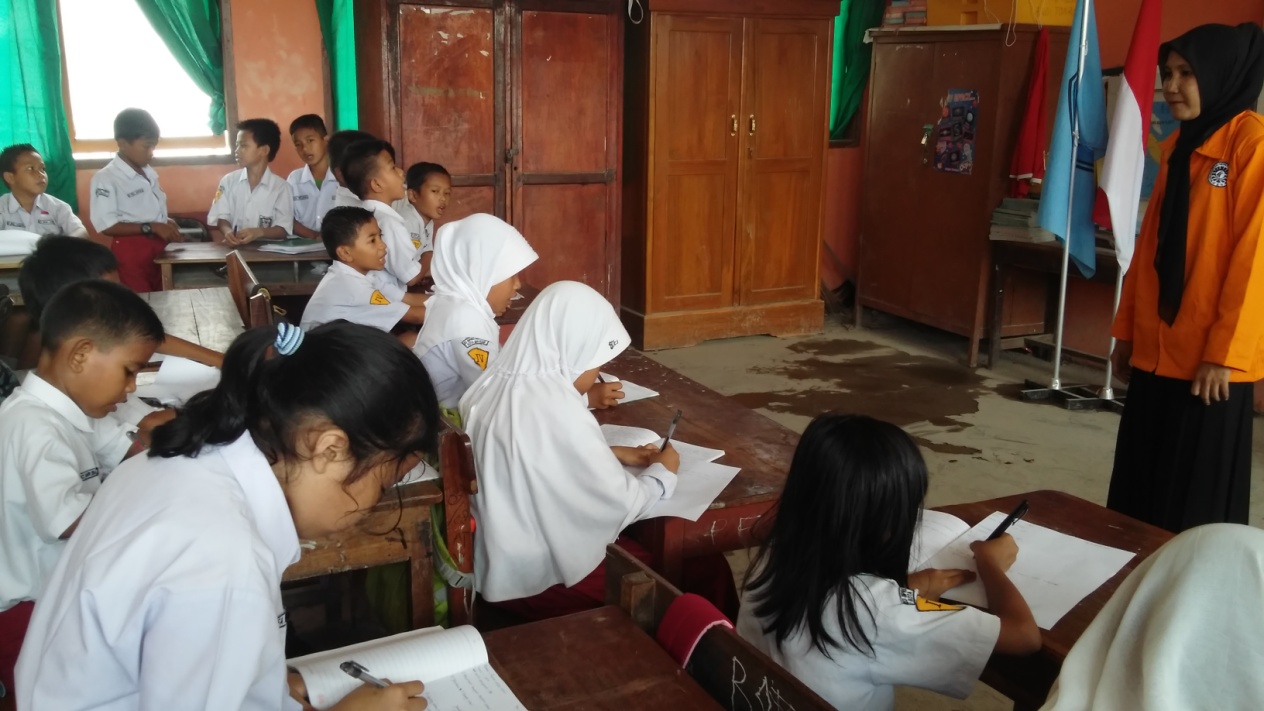 Guru Membuka Pelajaran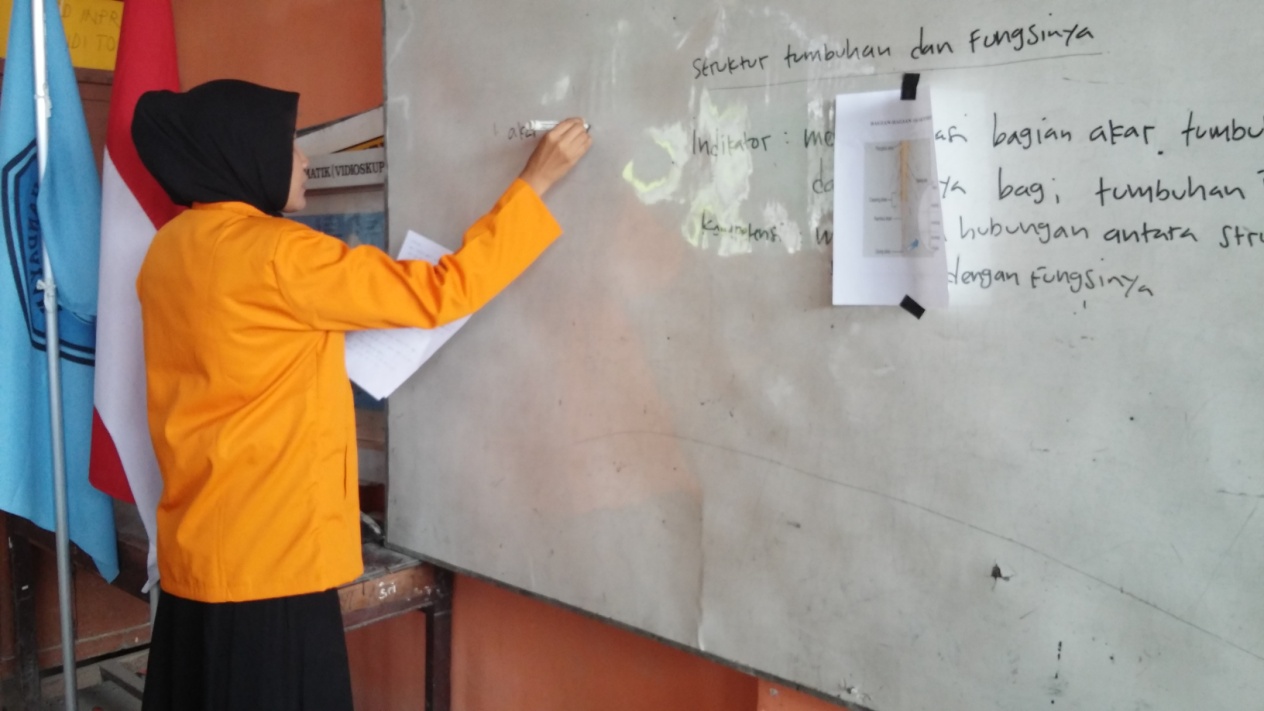 Guru menjelaskan materi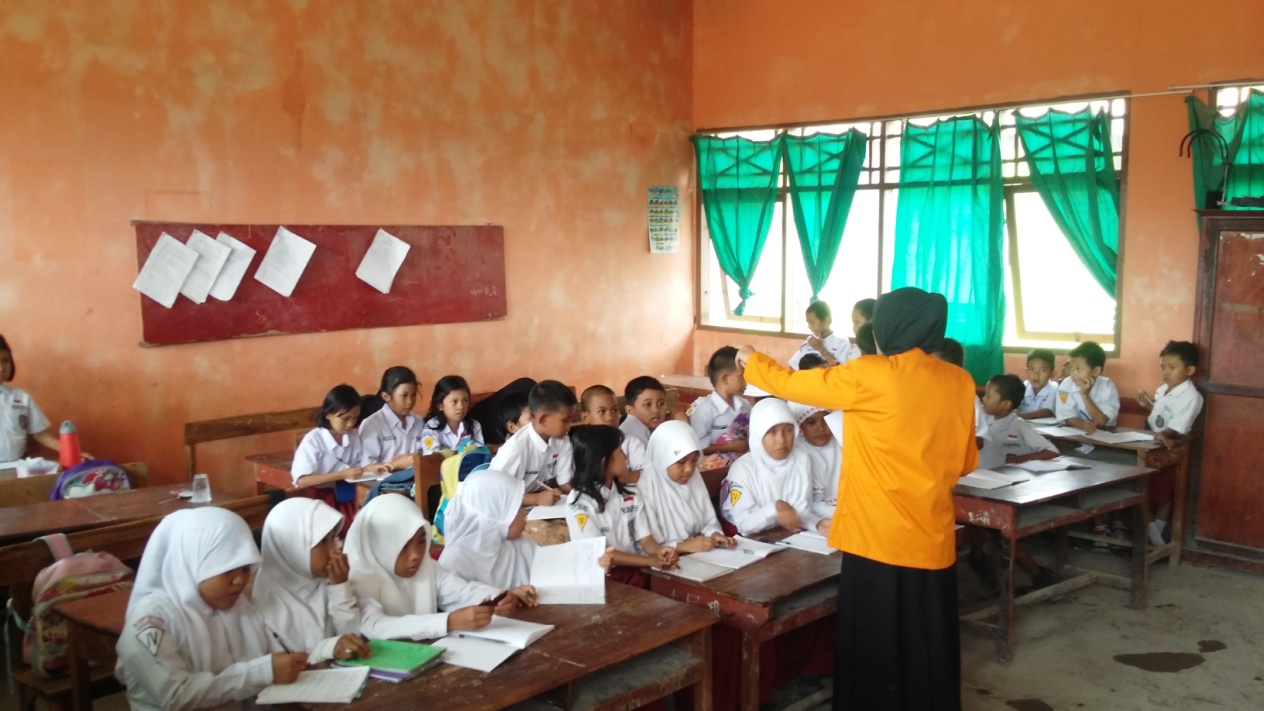 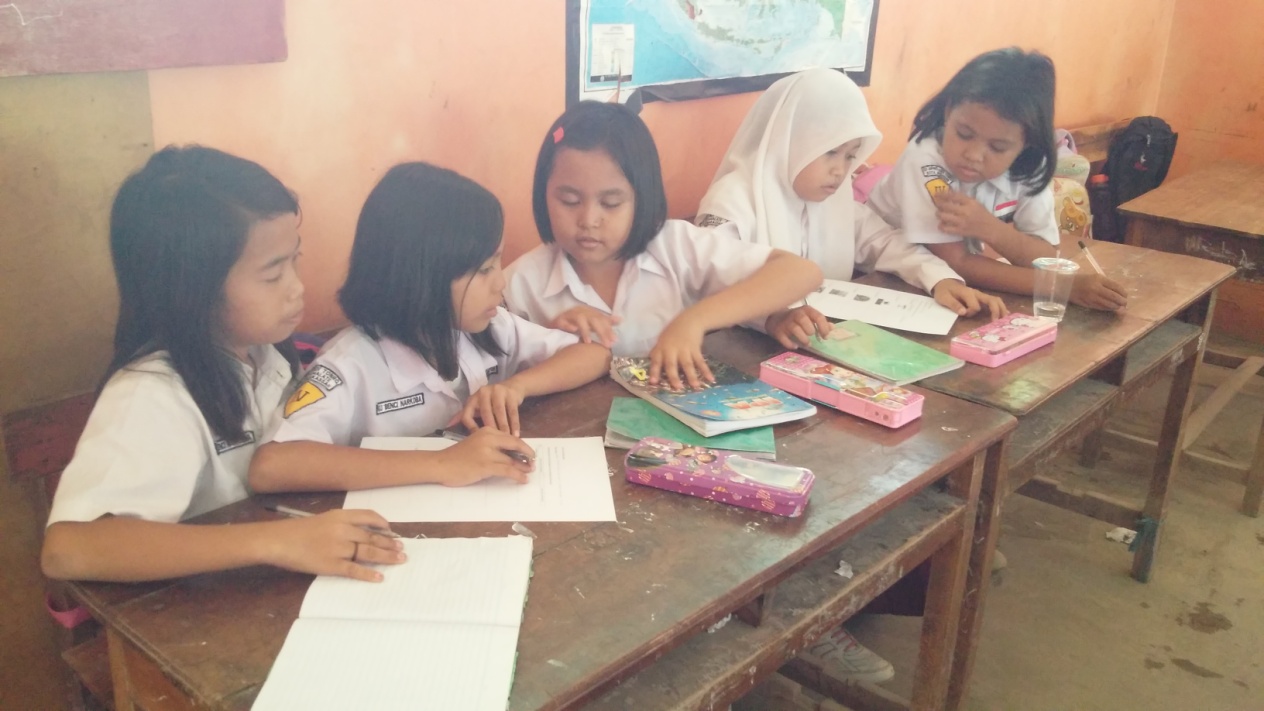 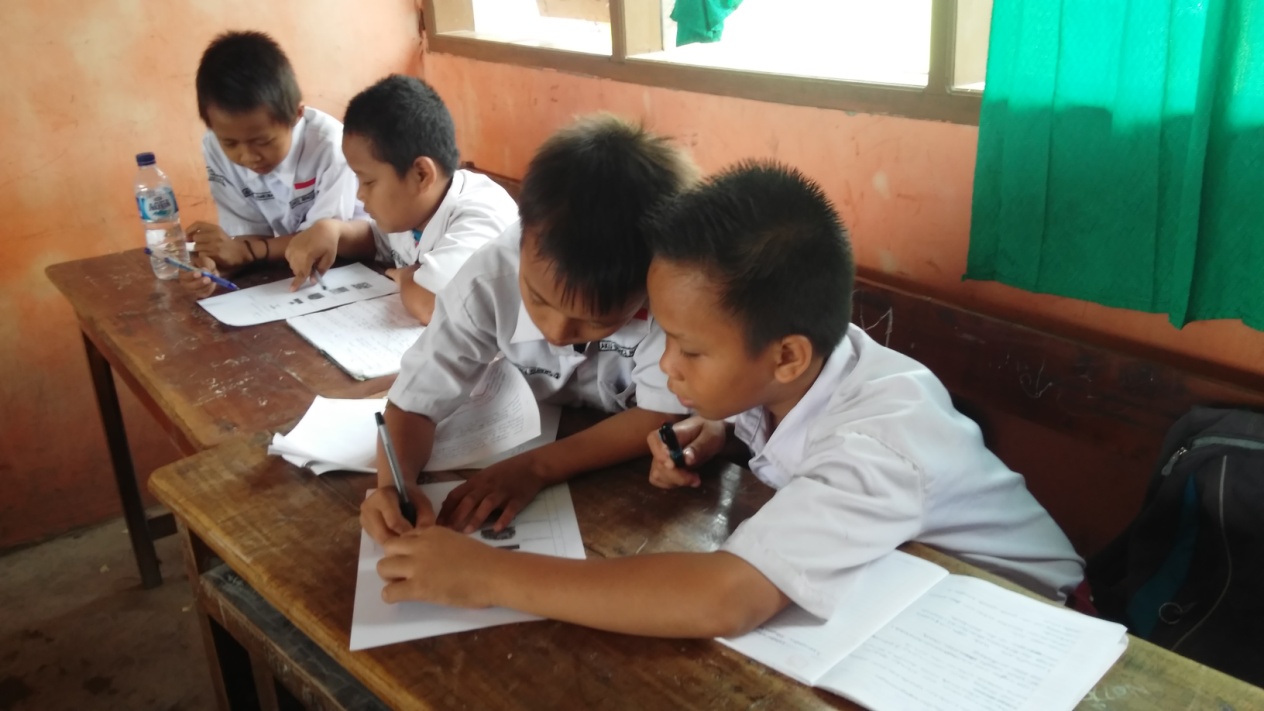 Guru membagi kelompok berempat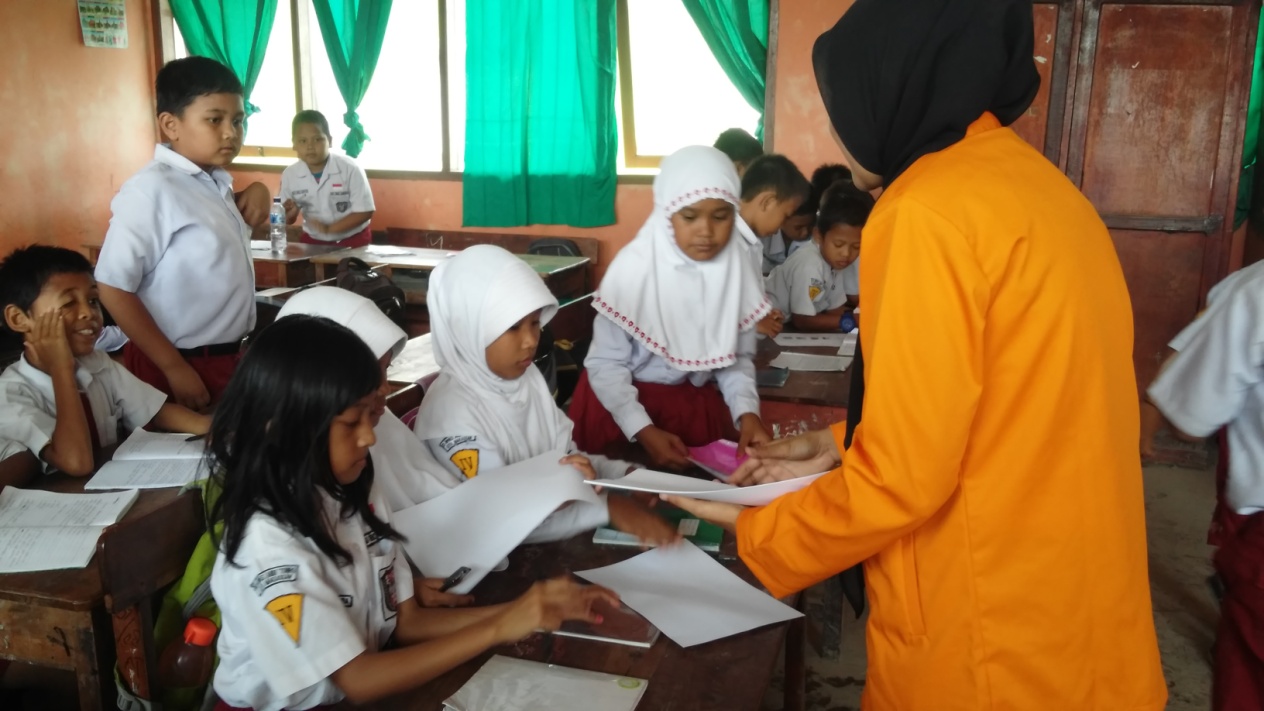 Guru membagi kelompok dan LKS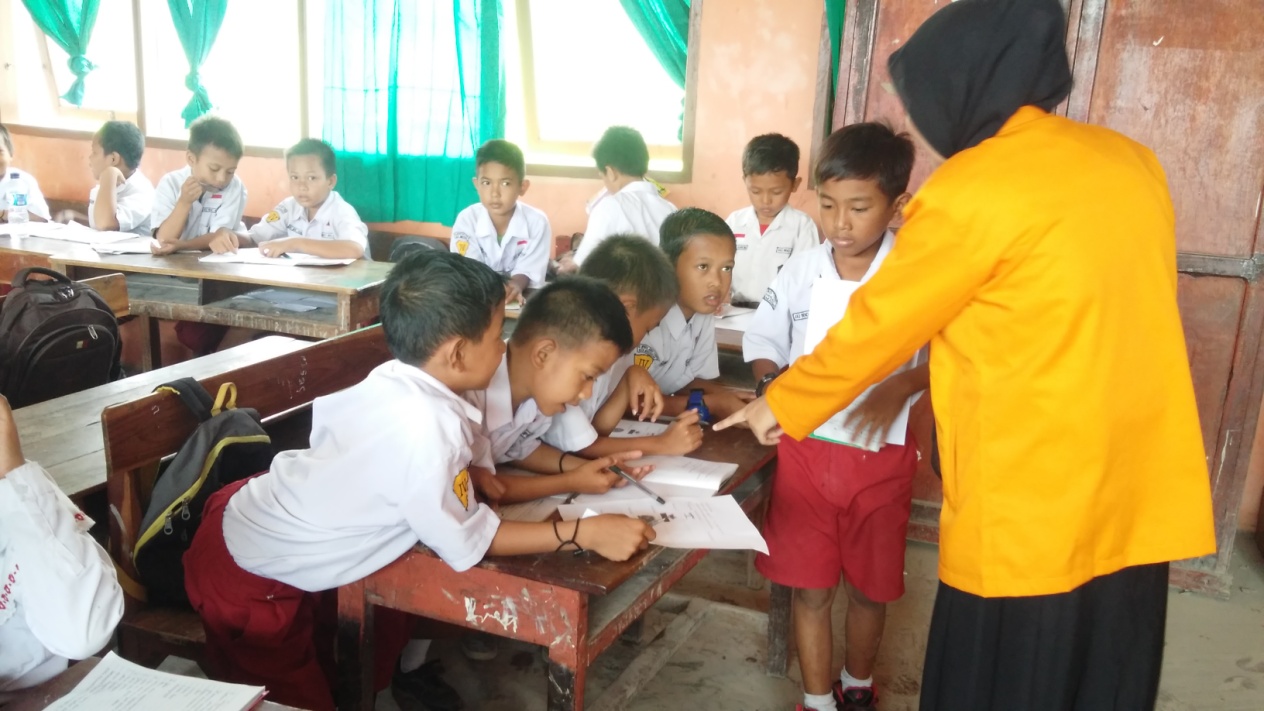 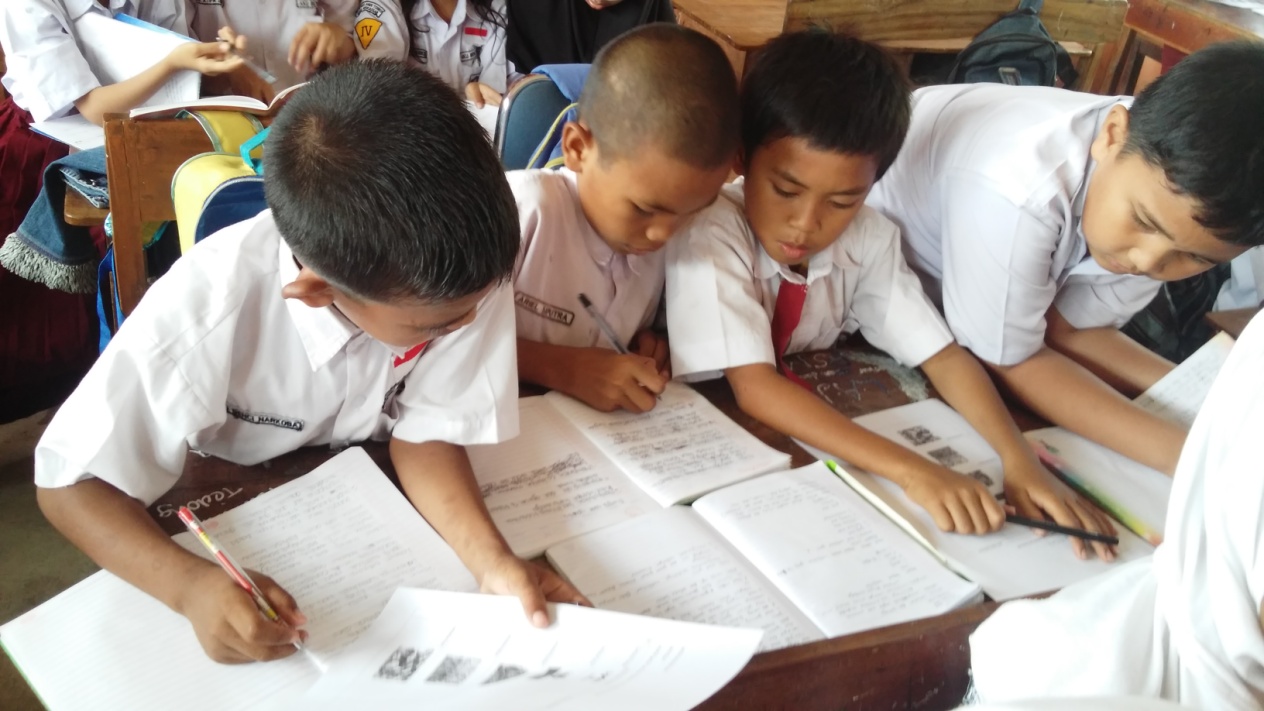 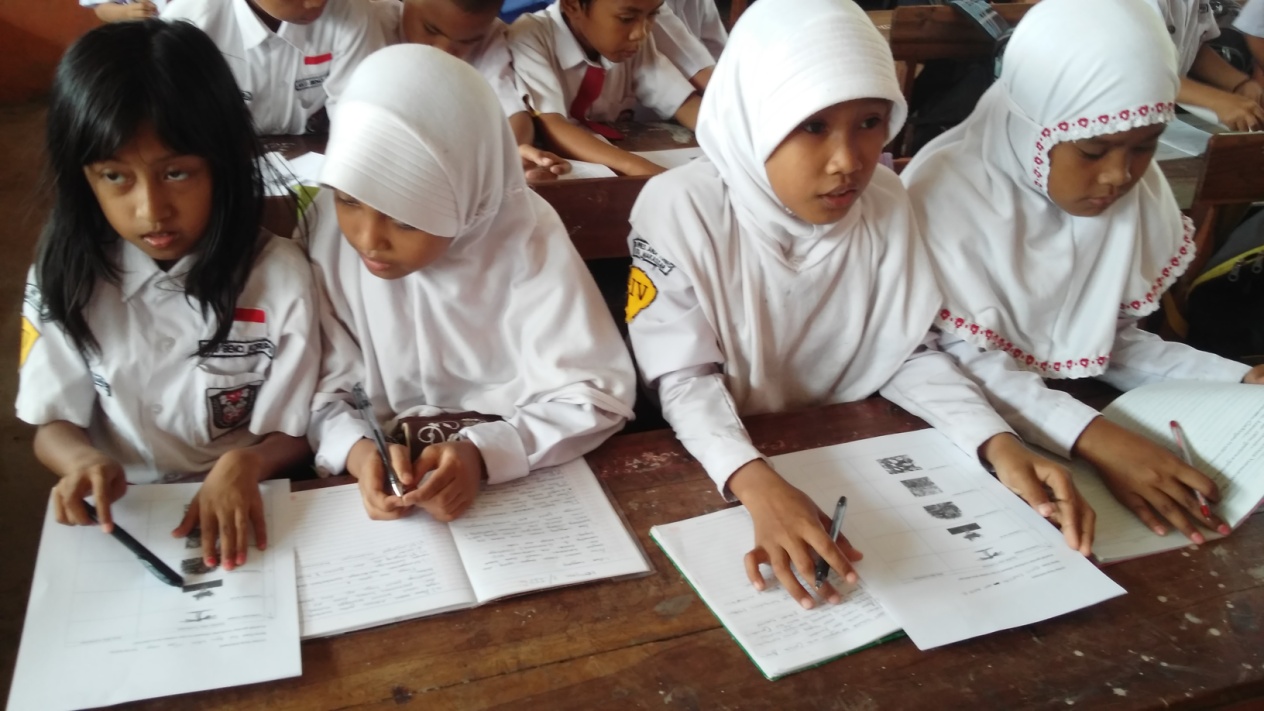 Guru membimbing siswa dalam mengerjakan LKS secara berpasangan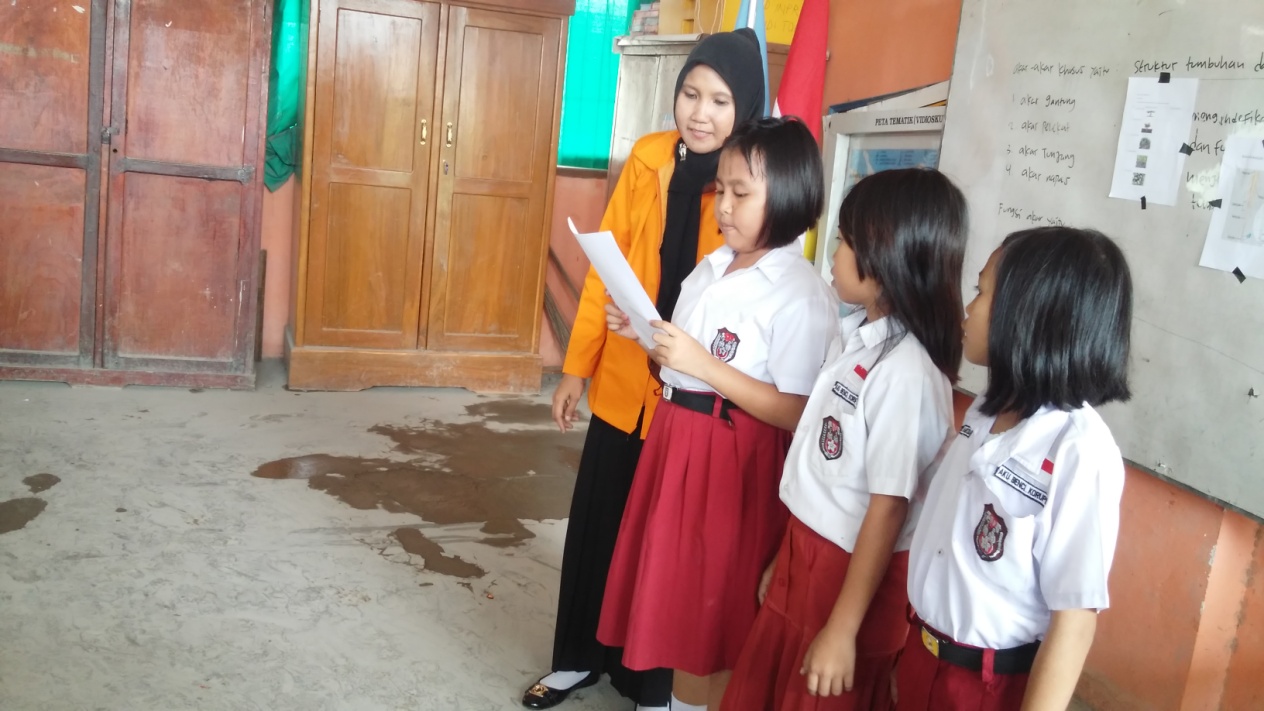 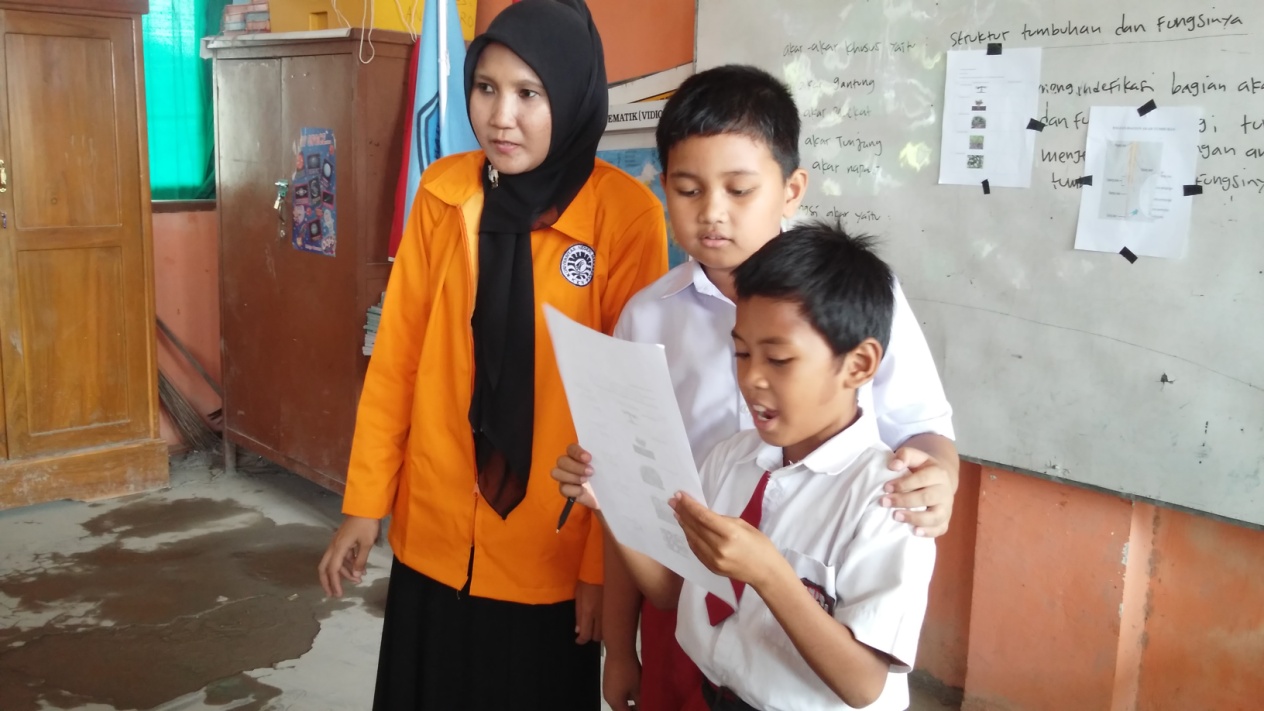 Siswa membacakan hasil kerja kelompoknya.RIWAYAT HIDUPDarmayanti, Lahir di Ujung Pandang pada tanggal 09 Februari 1984, anak kelima dari lima bersaudara buah hati pasangan Ahmad Sikki (Alm) dan Hj. ST. Dahliah Saleh (Almr). Mulai mengikuti pendidikan Formal di SD Negeri Mangasa Kecamatan Somba Opu Kabupaten Gowa dan tamat pada tahun 1995, selanjutnya mengikuti pendiikan pada SLTP Negeri 2 Sungguminasa di Somba Opu Kabupaten Gowa dan tamat pada tahun 1998. Pada tahun yang sama melanjutkan pendidikan di SMU Negeri 11 Makassar Kabupaten Makassar dan tamat pada tahun 2001. Penulis di terima sebagai mahasiswa pendidikan Guru Sekolah Dasar.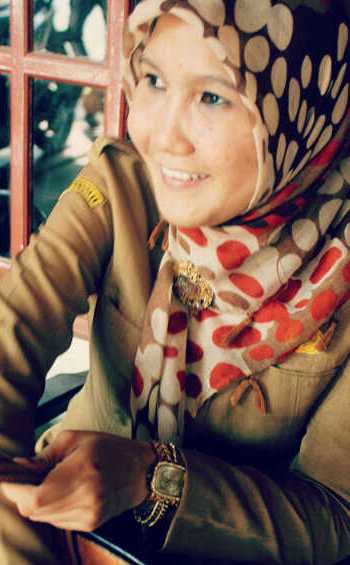             Keguruan dan Ilmu Pendidikan Universitas Muhammadiyah Makassar pada jenjang Diploma II dan berhasil menamatkan jenjang ini pada tahun 2003. Bersamaan dengan itu penulis mendapat Akta IV dari Unismuh  Makassar. Kemudian penulis melanjutkan ke jenjang Sarjana (S1) pada Jurusan Pendidikan Matematika Universitas  Muhammadiyah  Makassar  melalui   jalur  penyetaraan pada tahun 2004 dan tamat pada tahun 2009, kemudian mengikuti lagi penyetaraan Strata Satu (S1) pada tahun 2014  dengan  mengambil  Program Studi Pendidikan Guru Sekolah Dasar (PGSD) di Fakultas Ilmu Pendidikan Universitas Negeri Makassar (UNM) sampai sekarang (2016) Indikator Pencapaian KompetensiTeknik PenilaianBentuk InstrumenInstrument /SoalMengidentifikasi bagian akar tumbuhan dan fungsinya bagi tumbuhan itu sendiriTugas individu dan kelompokLaporan dan unjuk rasaUraian objektifJelaskan bagian akar tumbuhan dan fungsinya bagi tumbuhan itu sendiriNoAspekKriteriaSkor1.Konsep Semua benarSebagian besar benarSebagian kecil benarSemua salah4321No Gambar akar tumbuhanJenis akar tumbuhan1. Tumbuhan kelapa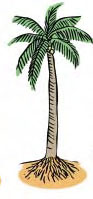 2.   Tumbuhan jeruk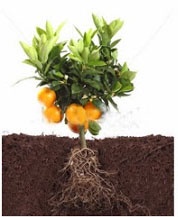 3.Tumbuhan pandan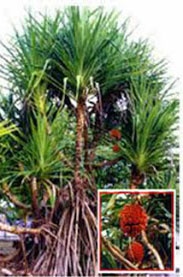 4.Tumbuhan bakau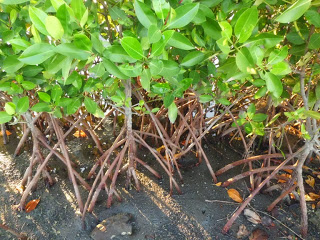 5.Tumbuhan sirih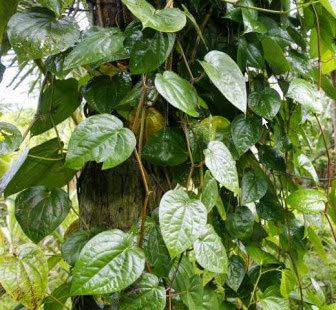 Indikator Pencapaian kompetensiTeknik PenilaianBentuk InstrumenInstrumen/SoalMengidentifikasi bagian batang tumbuhan dan fungsinya bagi tumbuhan itu sendiriTugas individu dan kelompokLaporan Uraian objektif1. Jelaskan bagian-bagian batang tumbuhan2. Jelaskan fungsi batang bagi tumbuhanNoAspekKriteriaSkor1.Konsep Semua benarSebagian besar benarSebagian kecil benarSemua salah4321No Nama tumbuhan Jenis batangJenis batangJenis batangNo Nama tumbuhan BasahBerkayuRumput1Bayam 2Rambutan 3Jambu 4Rumput-rumputan5Padi NoRubrikBobotSkor SoalJika siswa menjawab semua benarJika siswa menjawab sebagian besar benarJika siswa menjawab sebagian kecil benar Jika siswa menjawab tetapi semua salahSiswa tidak menjawab432104Jika siswa menjawab dengan benarJika siswa menjawab tetapi kurang benarJika siswa menjawab tetapi salahSiswa tidak menjawab32103Jika siswa menjawab dengan benarJika siswa menjawab tetapi kurang benarJika siswa menjawab tetapi salahSiswa tidak menjawab32103Jika siswa menjawab dengan benarJika siswa menjawab tetapi kurang benarJika siswa menjawab tetapi salahSiswa tidak menjawab32103Jika siswa menjawab dengan benarJika siswa menjawab tetapi salahSiswa tidak menjawab2102Jumlah skor maksimum15NoAktifitasBCKKeteranganNoAktifitas321Keterangan1Guru membagi siswa dalam kelompok berempat dan memberikan tugas kepada semua kelompok2Guru meminta siswa memikirkan dan menjelaskan tugas tersebut3Guru meminta siswa berpasangan dengan salah satu rekan dalam kelompok dan berdiskusi dengan pasangannya4Guru meminta kedua pasangan bertemu kembali dalam kelompok berempat.5Guru meminta siswa secara berpasngan untuk membacakan hasil pekerjaannya kepada kelompok lain               Jumlah indikator yang terlaksana                                                          9               Jumlah indikator yang terlaksana                                                          9               Jumlah indikator yang terlaksana                                                          9               Jumlah indikator yang terlaksana                                                          9               Jumlah indikator yang terlaksana                                                          9               Jumlah indikator yang terlaksana                                                          9Persentase 	60%Persentase 	60%Persentase 	60%Persentase 	60%Persentase 	60%Persentase 	60%Kategorisasi                                                                           Kurang Kategorisasi                                                                           Kurang Kategorisasi                                                                           Kurang Kategorisasi                                                                           Kurang Kategorisasi                                                                           Kurang Kategorisasi                                                                           Kurang NoAktifitasBCKKeteranganNoAktifitas321Keterangan1Siswa di bagi dalam kelompok berempat dan di berikan tugas kepada semua kelompok  2Setiap siswa memikirkan dan mengerjakan tugas tersebut 3Setiap siswa berpasangan dengan salah satu rekan dalam kelompok dan berdiskusi dengan pasangnnya4Setiap siswa yang berpasangan bertemu kembali dalam kelompok berempat5Setiap siswa mempunyai kesempatan secara berpasangan untuk membacakan  hasil pekerjaannya kepada kelompok lainNoAktifitasBCKKeteranganNoAktifitas321Keterangan1Guru membagi siswa dalam kelompok berempat dan memberikan tugas kepada semua kelompok2Guru meminta siswa memikirkan dan menjelaskan tugas tersebut3Guru meminta siswa berpasangan dengan salah satu rekan dalam kelompok dan berdiskusi dengan pasangannya4Guru meminta kedua pasangan bertemu kembali dalam kelompok berempat.5Guru meminta siswa secara berpasngan untuk membacakan hasil pekerjaannya kepada kelompok lain               Jumlah indikator yang terlaksana                                                          11               Jumlah indikator yang terlaksana                                                          11               Jumlah indikator yang terlaksana                                                          11               Jumlah indikator yang terlaksana                                                          11               Jumlah indikator yang terlaksana                                                          11               Jumlah indikator yang terlaksana                                                          11Persentase 	73,33%Persentase 	73,33%Persentase 	73,33%Persentase 	73,33%Persentase 	73,33%Persentase 	73,33%Kategorisasi                                                                            CukupKategorisasi                                                                            CukupKategorisasi                                                                            CukupKategorisasi                                                                            CukupKategorisasi                                                                            CukupKategorisasi                                                                            CukupNoAktifitasBCKKeteranganNoAktifitas321Keterangan1Siswa di bagi dalam kelompok berempat dan di berikan tugas kepada semua kelompok  2Setiap siswa memikirkan dan mengerjakan tugas tersebut 3Setiap siswa berpasangan dengan salah satu rekan dalam kelompok dan berdiskusi dengan pasangnnya4Setiap siswa yang berpasangan bertemu kembali dalam kelompok berempat5Setiap siswa mempunyai kesempatan secara berpasangan untuk membacakan  hasil pekerjaannya kepada kelompok lainIndikator Pencapaian KompetensiTeknik PenilaianBentuk InstrumenInstrument /SoalMengidentifikasi bagian daun tumbuhan dan fungsinya bagi tumbuhan itu sendiriTugas individu dan kelompokLaporan dan unjuk rasaUraian objektif1. Jelaskan bagian daun tumbuhan 2. fungsinya bagi tumbuhan itu sendiriNoAspekKriteriaSkor1.Konsep Semua benarSebagian besar benarSebagian kecil benarSemua salah4321NoNama TumbuhanBentuk susunan tulang daunBentuk susunan tulang daunBentuk susunan tulang daunBentuk susunan tulang daunNoNama TumbuhanMenyiripMenjariMelengkungSejajar1Daun papaya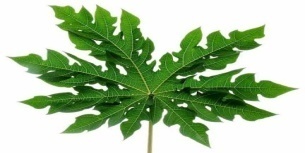 2Daun mangga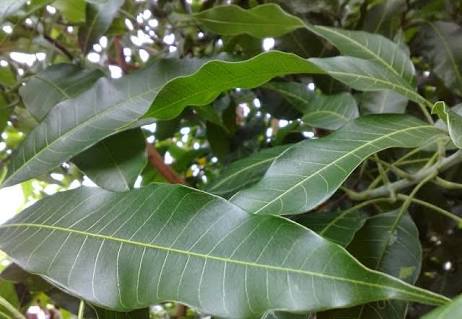 3Daun sirih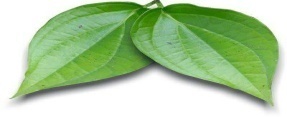 4Daun jagung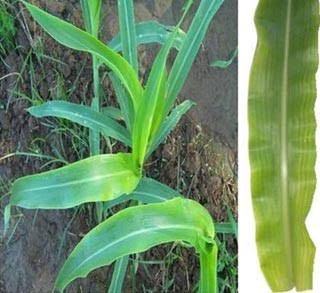 Indikator Pencapaian KompetensiTeknik PenilaianBentuk InstrumenInstrument /SoalMengidentifikasi bagian bunga, buah dan fungsinya bagi tumbuhan itu sendiriTugas individu dan kelompokLaporan dan unjuk rasaUraian objektif-  Jelaskan bagian bunga, buah dan fungsinya bagi tumbuhan itu sendiriNoAspekKriteriaSkor1.Konsep Semua benarSebagian besar benarSebagian kecil benarSemua salah4321NoNama bungaJumlahJumlahJumlahJumlahNoNama bungaKelopakMahkotaBenang sariputik1Mawar 2Melati 3Kembang sepatu4Matahri 5Asoka No RubrikBobotSkor soal1Jika siswa menjawab dengan benarJika siswa menjawab tetapi kurang benarJika siswa menjawab tetapi salahSiswa tidak menjawab321032Jika siswa menjawab semua benarJika siswa menjawab sebagian besar benarJika siswa menjawab sebagian kecil benarJika siswa menjawab tetapi salahSiswa tidak menjawab4321043Jika siswa menjawab dengan benarJika siswa menjawab tetapi kurang benar -   Jika siswa menjawab tetapi salah-   Siswa tidak menjawab321034Jika siswa menjawab dengan benarJika siswa menjawab tetapi salah  Siswa tidak menjawab.21025Jika siswa menjawab dengan benarJika siswa menjawab tetapi kurang benarJika siswa menjawab tetapi salah  Siswa tidak menjawab32103Jumlah skor maksimumJumlah skor maksimum15NoAktifitasBCKKeteranganNoAktifitas321Keterangan1Guru membagi siswa dalam kelompok berempat dan memberikan tugas kepada semua kelompok2Guru meminta siswa memikirkan dan menjelaskan tugas tersebut3Guru meminta siswa berpasangan dengan salah satu rekan dalam kelompok dan berdiskusi dengan pasangannya4Guru meminta kedua pasangan bertemu kembali dalam kelompok berempat.5Guru meminta siswa secara berpasngan untuk membacakan hasil pekerjaannya kepada kelompok lain               Jumlah indikator yang terlaksana                                                          14               Jumlah indikator yang terlaksana                                                          14               Jumlah indikator yang terlaksana                                                          14               Jumlah indikator yang terlaksana                                                          14               Jumlah indikator yang terlaksana                                                          14               Jumlah indikator yang terlaksana                                                          14Persentase 	93,33%Persentase 	93,33%Persentase 	93,33%Persentase 	93,33%Persentase 	93,33%Persentase 	93,33%Kategorisasi                                                                                Baik Kategorisasi                                                                                Baik Kategorisasi                                                                                Baik Kategorisasi                                                                                Baik Kategorisasi                                                                                Baik Kategorisasi                                                                                Baik NoAktifitasBCKKeteranganNoAktifitas321Keterangan1Siswa di bagi dalam kelompok berempat dan di berikan tugas kepada semua kelompok  2Setiap siswa memikirkan dan mengerjakan tugas tersebut 3Setiap siswa berpasangan dengan salah satu rekan dalam kelompok dan berdiskusi dengan pasangnnya4Setiap siswa yang berpasangan bertemu kembali dalam kelompok berempat5Setiap siswa mempunyai kesempatan secara berpasangan untuk membacakan  hasil pekerjaannya kepada kelompok lainNoAktifitasBCKKeteranganNoAktifitas321Keterangan1Guru membagi siswa dalam kelompok berempat dan memberikan tugas kepada semua kelompok2Guru meminta siswa memikirkan dan mengerjakan tugas tersebut3Guru meminta siswa berpasangan dengan salah satu rekan dalam kelompok dan berdiskusi dengan pasangannya4Guru meminta kedua pasangan bertemu kembali dalam kelompok berempat.5Guru meminta siswa secara berpasngan untuk membacakan hasil pekerjaannya kepada kelompok lain               Jumlah indikator yang terlaksana                                                          14               Jumlah indikator yang terlaksana                                                          14               Jumlah indikator yang terlaksana                                                          14               Jumlah indikator yang terlaksana                                                          14               Jumlah indikator yang terlaksana                                                          14               Jumlah indikator yang terlaksana                                                          14Persentase 	93,33%Persentase 	93,33%Persentase 	93,33%Persentase 	93,33%Persentase 	93,33%Persentase 	93,33%Kategorisasi                                                                                Baik Kategorisasi                                                                                Baik Kategorisasi                                                                                Baik Kategorisasi                                                                                Baik Kategorisasi                                                                                Baik Kategorisasi                                                                                Baik NoAktifitasBCKKeteranganNoAktifitas321Keterangan1Siswa di bagi dalam kelompok berempat dan di berikan tugas kepada semua kelompok  2Setiap siswa memikirkan dan mengerjakan tugas tersebut 3Setiap siswa berpasangan dengan salah satu rekan dalam kelompok dan berdiskusi dengan pasangnnya4Setiap siswa yang berpasangan bertemu kembali dalam kelompok berempat5Setiap siswa mempunyai kesempatan secara berpasangan untuk membacakan  hasil pekerjaannya kepada kelompok lainNoNamaNomor Soal/Bobot SoalNomor Soal/Bobot SoalNomor Soal/Bobot SoalNomor Soal/Bobot SoalNomor Soal/Bobot SoalSkorNilaiketeranganNoNama1/42/33/34/35/4SkorNilaiketerangan1.A T F433121388,6TUNTAS2.A S41202960TIDAK TUNTAS3.A M A41000533,3TIDAK TUNTAS4.A S422121173,3TUNTAS5.A412121066,6 TIDAK TUNTAS6A R412121066,6 TIDAK TUNTAS7B S41002746,6TIDAK TUNTAS8C A30202746,6TIDAK TUNTAS9D 41002746,6TIDAK TUNTAS10E A T422121173,3TUNTAS11H A I422121173,3TUNTAS12I N P40000426,6TIDAK TUNTAS13M A422121173,3TUNTAS14M A D 41201960TIDAK TUNTAS15M R422121173,3TUNTAS16M S R422121173,3TUNTAS17N422221280TUNTAS18S R41202960TIDAK TUNTAS19M K11102533,3TIDAK TUNTAS20A422121173,3TUNTAS21A R412121066,6  TIDAK TUNTAS22F I22112853,3TIDAK TUNTAS23F412121066,6 TIDAK TUNTAS24F A412121066,6 TIDAK TUNTAS25K S422221280TUNTAS26H K I422121173,3TUNTAS27M 21212853,3TIDAK TUNTAS28M I412121066,6 TIDAK TUNTAS29N A422221280TUNTAS30N A S412121066,6 TIDAKTUNTAS31N A S I422121173,3TUNTAS32N 422121173,3TUNTAS33N K412111066,6TIDAK TUNTAS34N F412121066,6 TIDAK TUNTAS35P N P41200746,6TIDAK TUNTAS36R A I422221280TUNTAS37S41111960TIDAK TUNTAS38S A P422121173,3TUNTAS39S A S422221280TUNTASJumlahJumlahJumlahJumlahJumlahJumlahJumlah2518,5Rata-RataRata-RataRata-RataRata-RataRata-RataRata-RataRata-Rata64,5%% Ketuntasan% Ketuntasan% Ketuntasan% Ketuntasan% Ketuntasan% Ketuntasan% Ketuntasan46,1%Cukup% Ketidak Tuntasan% Ketidak Tuntasan% Ketidak Tuntasan% Ketidak Tuntasan% Ketidak Tuntasan% Ketidak Tuntasan% Ketidak Tuntasan53,8%% Ketidak Tuntasan% Ketidak Tuntasan% Ketidak Tuntasan% Ketidak Tuntasan% Ketidak Tuntasan% Ketidak Tuntasan% Ketidak Tuntasan53,8%NoNamaNomor Soal/Bobot SoalNomor Soal/Bobot SoalNomor Soal/Bobot SoalNomor Soal/Bobot SoalNomor Soal/Bobot SoalSkorNilaiketeranganNoNama1/32/43/34/25/3SkorNilaiketerangan1.A T F3432315100TUNTAS2.A S322121076,9TUNTAS3.A M A321221076,9TUNTAS4.A S331221184,6TUNTAS5.A322221184,6TUNTAS6A R322221184,6TUNTAS7B S32012861,5TIDAK TUNTAS8C A21112861,5TIDAK TUNTAS9D 32112969,2 TIDAK TUNTAS10E A T332221292,3TUNTAS11H A I31210753,8TIDAK TUNTAS12I N P322121076,9TUNTAS13M A322221184,6TUNTAS14M A D 331221184,6TUNTAS15M R332221292,3TUNTAS16M S R332211184,6TUNTAS17N332121184,6TUNTAS18S R322121076,9TUNTAS19M K31211861,5TIDAK  TUNTAS20A332121184,6TUNTAS21A R322221184,6TUNTAS22F I222221076,9 TUNTAS23F232221184,6TUNTAS24F A332201076,9TUNTAS25K S332121184,6TUNTAS26H K I332221292,3TUNTAS27M 222221076,9TUNTAS28M I322121076,9TUNTAS29N A322121076,9TUNTAS30N A S332221292,3TUNTAS31N A S I332221292,3TUNTAS32N 322221184,6TUNTAS33N K331221184,6 TUNTAS34N F322211076,9TUNTAS35P N P22211861,5TIDAK TUNTAS36R A I3422213100TUNTAS37S332221292,3TUNTAS38S A P3432315100TUNTAS39S A S332221292,3TUNTASJumlahJumlahJumlahJumlahJumlahJumlahJumlah3183,9Rata-RataRata-RataRata-RataRata-RataRata-RataRata-RataRata-Rata81,6%% Ketuntasan% Ketuntasan% Ketuntasan% Ketuntasan% Ketuntasan% Ketuntasan% Ketuntasan84,6% Baik sekali% Ketidak Tuntasan% Ketidak Tuntasan% Ketidak Tuntasan% Ketidak Tuntasan% Ketidak Tuntasan% Ketidak Tuntasan% Ketidak Tuntasan15,3%% Ketidak Tuntasan% Ketidak Tuntasan% Ketidak Tuntasan% Ketidak Tuntasan% Ketidak Tuntasan% Ketidak Tuntasan% Ketidak Tuntasan15,3%NONAMA SISWAHASIL BELAJARHASIL BELAJARKETNONAMA SISWASiklus ISiklus IIKET1.A T F86,6100MENINGKAT   / TUNTAS2.A S6076,9MENINGKAT / TUNTAS3.A M A33,376,9MENINGKAT / TUNTAS4.A S73,384,6MENINGKAT / TUNTAS5.A66,684,6MENINGKAT/ TUNTAS6A R66,684,6MENINGKAT/ TUNTAS7B S46,661,5MENINGKAT/ TIDAK TUNTAS8C A46,661,5MENINGKAT/ TIDAK TUNTAS9D 46,669,2MENINGKAT/  TIDAK TUNTAS10E A T73,392,3MENINGKAT/ TUNTAS11H A I73,353,8TUNTAS/ TIDAK MENINGKAT12I N P26,676,9MENINGKAT/ TUNTAS13M A73,384,6MENINGKAT/ TUNTAS14M A D 6084,6MENINGKAT/ TUNTAS15M R73,392,3MENINGKAT/ TUNTAS16M S R73,384,6MENINGKAT/ TUNTAS17N8084,6MENINGKAT/ TUNTAS18S R6076,9MENINGKAT/ TUNTAS19M K33,361,5MENINGKAT/ TIDAK TUNTAS20A73,384,6MENINGKAT/ TUNTAS21A R66,684,6MENINGKAT/ TUNTAS22F I53,376,9MENINGKAT/ TUNTAS23F66,684,6MENINGKAT/ TUNTAS24F A66,676,9MENINGKAT/ TUNTAS25K S8084,6MENINGKAT/ TUNTAS26H K I73,392,3MENINGKAT/ TUNTAS27M 53,376,9MENINGKAT/ TUNTAS28M I66,676,9MENINGKAT/ TUNTAS29N A8076,9MENINGKAT/ TUNTAS30N A S66,692,3MENINGKAT/ TUNTAS31N A S I73,392,3MENINGKAT/ TUNTAS32N 73,384,6MENINGKAT/ TUNTAS33N K66,684,6MENINGKAT/ TUNTAS34N F66,676,9MENINGKAT/ TUNTAS35P N P46,661,5MENINGKAT/TIDAK TUNTAS36R A I80100MENINGKAT/ TUNTAS37S6092,3MENINGKAT/ TUNTAS38S A P73,3100MENINGKAT/ TUNTAS39S A S8092,3MENINGKAT/ TUNTASJumlahJumlah2518,53183,93183,9Rata-rataRata-rata64,5%81,6%81,6%% ketuntasan% ketuntasan46,1%84,6%84,6%% ketidak tuntasan% ketidak tuntasan53,8%15,3%15,3%Nilai TerendahNilai Terendah26,653,853,8Nilai TertinggiNilai Tertinggi86,6100100KategoriKategoriCukupBaikBaik